			   Aaron David Pineros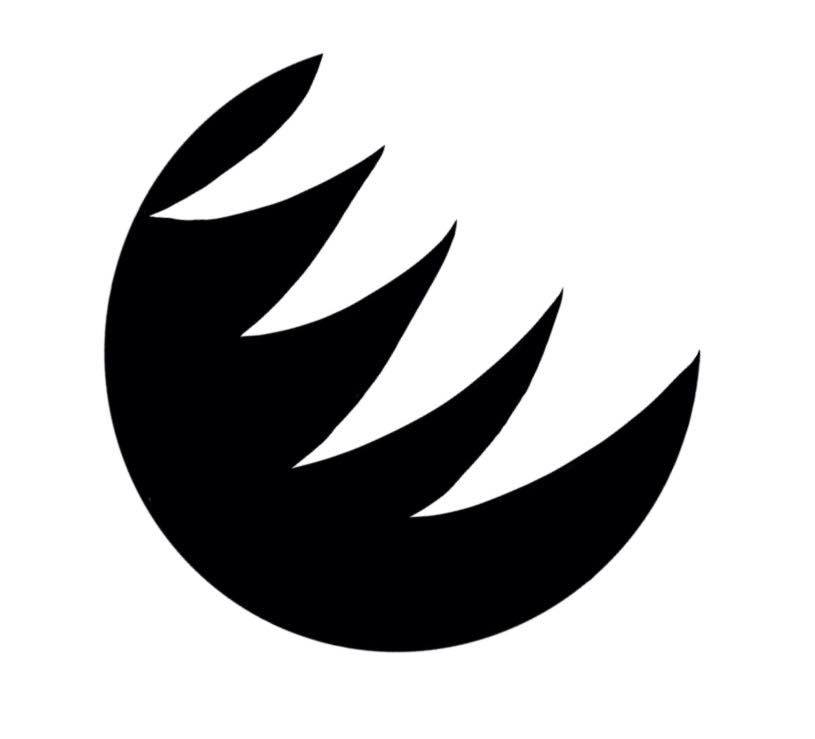 		                Aaron16pilo@hotmail.com		                                                (514) 557-6450LanguagesEnglish, Spanish, and French (Fluent written and spoken)Computer SkillsStrong microsoft office skillsStrong adobe Photoshop, Indesign and Illustrator
Advanced internet skillsEducation2016 – Present 	    Fashion Marketing,  Lasalle College        Montreal Quebec2011 – 2016               Collège de Montréal,  High-school              Montreal QuebecEmployment Summer 2014			           Muffin Plus 			        General workerBake muffins and prepare anything on the menu upon requestMaintenanceSummer 2015 		                La caisse Desjardins			           JanitorGeneral maintenance after hoursSummer 2016      	                      Beaux-frères restaurant                                 DishwasherAssistant ChefCook everything on the breakfast menuWash dishes and clean the kitchenAwards + accomplishments Autumn 2015 	President of a company 	Jeunes Entreprises Montreal, QuebecMy own t-shirt company under the supervision of the Jeunes Entreprises organism.Fall 2015 		Captain of the Lions football teamInterestsFashionFootballMusicReferences Available upon request